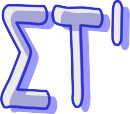 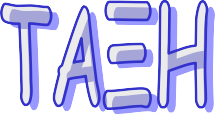 Λύνω  τα  προβλήματα  με  πίνακα  τιμών.Βρίσκω αν τα  ποσά  είναι  ανάλογα  ή  αντιστρόφως  ανάλογα.   Όνομα: .........................................................................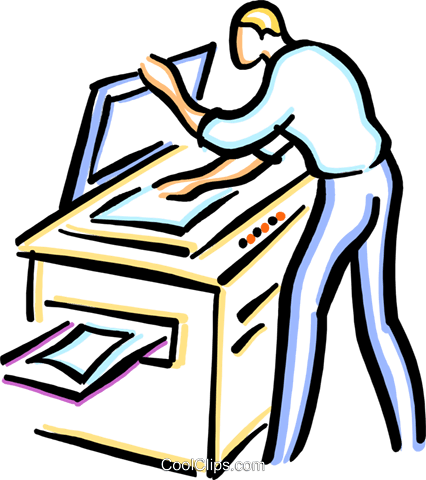 Το	φωτοτυπικό		μηχάνημα	του		σχολείου	μας φωτοτυπεί	60	σελίδες	σε		4	λεπτά.	Πόσες φωτοτυπίες βγάζει σε 10 λεπτά; ΛΥΣΗΈνας πλάτανος ύψους 8 μέτρων ρίχνει σκιά 3 μέτρα. Την ίδια ώρα, μια λεύκα ύψους 5,6 μέτρων, πόση σκιά θα ρίχνει;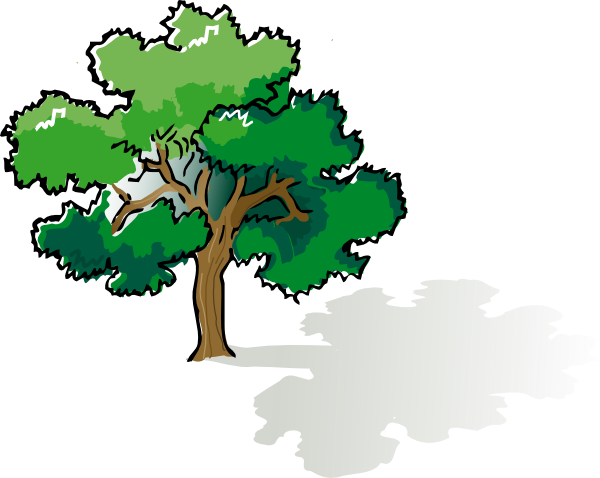  ΛΥΣΗΟ κύριος Παπαδόπουλος προσέλαβε 4 εργάτες για να του επισκευάσουν το εξοχικό και συμφώνησε να τους πληρώσει 152€. Αν τελικά προσέλαβε άλλους 3, πόσα χρήματα πλήρωσε συνολικά;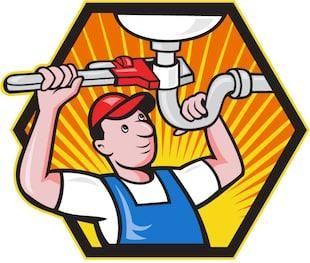 Μία βιοτεχνία ενδυμάτων κατασκευάζει 215 παντελόνια σε 5 ημέρες. Αν δέχτηκε μια παραγγελία για 516 παντελόνια, πόσες ημέρες θα χρειαστεί να τα ετοιμάσει;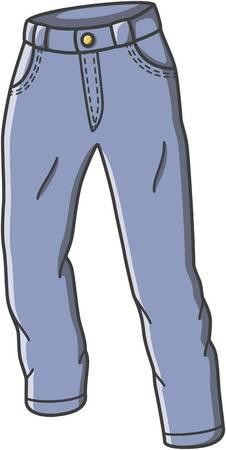  ΛΥΣΗ